第8回  新潟県けん玉道選手権大会　　開催要項　　　　　　　　　　　　　　　　　　　　　　　　　　主催：日本けん玉協会　新潟県支部　　　　　　　　　　　　　　　　　　　　　　　　　　　　　　　　　　　後援：公益社団法人　日本けん玉協会【開催日時】2020年1月5日(日)　【場所】白根地域生活センター　2F　視聴覚室　　　　　〒950-1217 新潟県新潟市南区白根1136-1電話：025-373-2800FAX：025-373-2800メールアドレス：shirone.community@ninus.ocn.ne.jp【大会日程】●受付：12時30時～12時45分●開会式：12時45分：競技説明（予選選技説明）、諸注意、連絡事項　●予選開始：13時00分開始予定部門：級の部・段の部・全国レベルの部【大会選技(予選・決勝共通)】各技のルールは、日本けん玉協会公式競技会のルールに従います。【特に重要な注意点】①皿胴一周から地球まわしつむじ風 に移るとき 指は動いてはいけない②はやて落とし は　体の正面にてふりけんの構えからスタートする。宇宙遊泳のように横向きからスタートしてはいけない。　 玉をつかんだ後、「飛行機」になってはいけない。【予選】　●予選は上の技を番号順に3回ずつ行い、成功したら１点、失敗したら０点とし、3０点満点中の得点を競うものとする。【決勝トーナメント】13時45分開始予定●決勝トーナメントの対戦相手はくじ引きで決める(予選の成績順に引く、上位順に1回戦はシードとなる)●選技はくじ引きで決め１選技最大３回、交互に行う。片方成功、片方失敗と差がついた時点で1本。差が付かなければ引き分けとなります。２本先取で勝ちとする（決勝は３本先取）　選技回数は最大4選技(決勝戦は6選技)　4選技(決勝は6選技)終了時点でリードしている場合は、リードした方の勝ち●１対１(もしくは4選技(決勝は6選技)で同点)となった場合級の部：選技1から順にサドンデス(2人同時に技を行う)段の部・全国レベルの部：タイム競技B【表彰式／閉会式】15時00分から 優勝者には賞状等がつきます。【使用けん玉】日本けん玉協会公認の認定のシールが付いている競技用けん玉ならどれでも構いません(推奨品は除く。但し1本のみ使用可)(この大会では簡単にけん玉検査を行います。極力ワレ・カケ等がないようにお願いします)【問い合わせ先・参加申し込み】大会参加申し込みは別紙申込用紙に記入のうえ、FAXまたはメールにてお願いします。-参加申し込み先-　日本けん玉協会　新潟県支部　塚口　真穂登　TEL・FAX：025-230-3170　E-mail：mahoto@nifty.com または　mahoto1974@gmail.com【白根地域生活センター】　下の場所になります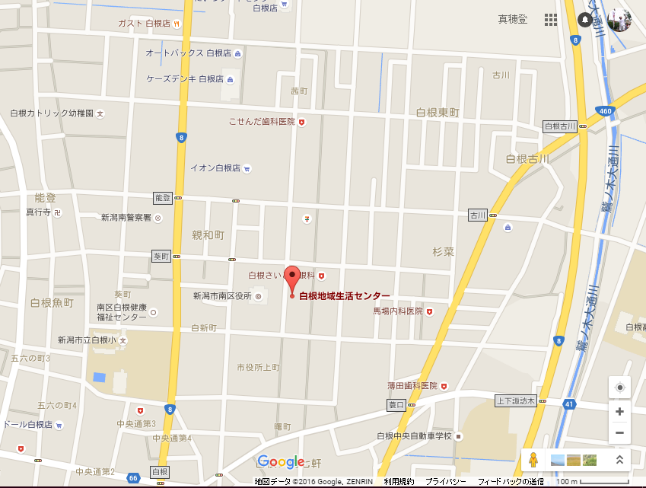 大会終了後、新年会を開催します会費：おとな1200円　こども300円